Protokoll Skebokvarns Bygderåd den 26 april 2022 kl. 10,00 -12,00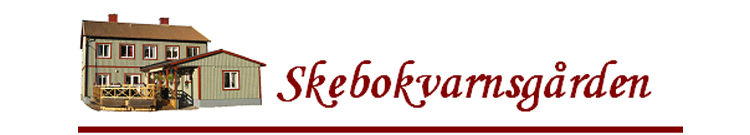 Närvarande:, Sten Elofson, Anne-Marie Eriksson, Monica Andersson. Monica Åkerblom, Karin Lidström, Inga Lönn och Gudrun Lindgren.Mötets öppnande: Ordförande Monica Andersson hälsade ledamöterna välkomna till dagens styrelsemöte och förklarade mötet för öppnat.Val av protokolljusterare: Gudrun Lindgren valdes som protokolljusterareFöregående protokoll: godkändes och lades till handlingarna.Inkommen post: Flens Kommun ang. feriearbetare, står över i år. Flens Kommun ang. Hälsoveckan vecka 39, återkommer. Eriksson rör uppdaterad offert. Moderaterna i Flens kommun ang. besök, kan komma en söndag.Utgående post: Ansökan om krisstöd är inskickad.Information:Aktuella bokningar. Gicks igenom. Det börjar komma in bokningar.Nya medlemmar: Tre nya är registreradeMedlemsförslag: Britt-Marie Vestin har gjort kölappar som vi tackar för.Årsmötet: Inbjudan är utsänd, Valberedningen har fått underlaget för valen, Verksamhetsberättelsen lästes upp och undertecknades, Kris och beredskaphandläggaren: Inbjuda till ett möte i september.Massör start: Avvakta till hösten.Extra hylla i hantversrummet: Ska se vad vi har i källaren.Bygdecaéet/ Värdlistan: Det behövs tre värdar i köket på söndagarna. Och i vissa fall fyra. Värdlistan gicks igenom.Garageloppis Sparreholmsvägen 35: Kommer att vara alla söndagar i maj.Tvättstugan: Boris och Christer håller på och spacklar och målar väggar.Lägenheten: Är nu ledig och en del rum behöver tapetseras eller målas avvaktar ny hyresgästs önskemål.Kvällsmat: Ann-Magret, Inga och Monica A. ska ha det den 10 maj kl.17 som en medlemsaktivitet.Nästa träff med föreningarna på orten: Bli den 22/8 kl. 18Diskussion:EkonominMonica gav lägesbild om hur det ser ut. Budget 2022 är gjord. InköpsbehovEn dynbox skulle behövas till dynorna till stolarna på altanen.AktivitetsplanPlanen gicks igenom och kompletterades.Reflektioner från Omstarten av caféetDet gick bra med mycket folk och många nya ansikten.Reflektioner från besök av kulturenheten tillsammans med Sparreholms BygdrerådEtt bra möte kulturenheten vill ha samarbete om hantverk, makramé.Måndagsträffarna Det är positivt och det rullar på.Nytt datum för träff med nyinflyttadeTräffen som skulle ha varit den 25/4 ställdes in men vi behöver ett nytt datum.Uppdaterade ordningsregler och städrutinerTas upp på nästa möte.Beslut: Styrelsen beslutade att uppdra till Inga att inköpa förtäring till årsmötet. Styrelsen beslutade att uppdra till Monica Å. att inköpa en lämplig dynbox..Styrelsen beslutade att bjuda in nyinflyttade den 22 maj kl. 14-15Styrelsen beslutade att bjuda in företagarna på orten den 9 augusti kl. 18,30Styrelsen beslutade att uppdra till Monica A. att ta in prisuppgift på renoveringen av lägenheten.Styrelsen beslutade att nästa styrelsemöte blir den 17/5-22 kl. 10,00.Mötets avlutning: Ordföranden Monica Andersson tackade ledamöterna för visat intresse därefter avslutades mötet.Vid protokollet				Justeras:Sten Elofson				Gudrun Lindgren